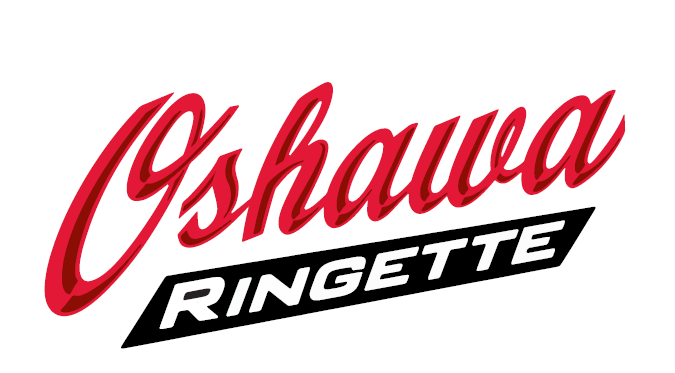 2022-2023 OSRA Program & Team DescriptionAdditional Information*FUN 1 & 2 age brackets are for guidance only. Assessments will occur at the start of the program in order to create skill-based groupings. Dates and times will be the same for both programs, FUN 3(U10), U12, and all B teams will be invited to participate in the Regional Championship Event. This event and any other tournaments that the teams attend will incur additional expenses, decided on a team-by-team basis. U14-U19 A/AA teams are expected to participate in tournaments (local and away) as well as the Provincial Championship Event. All tournament entry fees are funded by individual teams. *A and B teams should expect to be on the ice 1-2 times per week on average based on a rotating schedule*AA teams should expect to be on the ice 2-3 times per week on average based on a rotating scheduleAA/A/B athletes will have an additional team fee, unique to the team’s programming and competition goals. Program/ TeamAge GroupFee Program DescriptionFUN 1U6* (2017 and younger)$5502 ice times per weeklearn to skate instructioncross-ice game playregional exhibition games Central Region season end FUNfestFUN 2U8* (2015 - 2016)$5502 ice times per weeklearn to skate instructionhalf-ice game playregional exhibition games Central Region season end FUNfestFUN 3 (U10)U10 (2013 - 2014)$750Weekly practicesPowerskating biweekly (Sept - Dec)20 OCRRL league gamesB DivisionU12 (2011 - 2012)U14 (2009 - 2010)$800$800*Weekly Practices Storm Powerskating Program (Sept - Dec)Storm Goalie Clinic (Sept - Dec)20 OCRRL league gamesA DivisionU12 (2011 - 2012)U14 (2009 - 2010)U16 (2007 - 2008)U19 (2003 - 2005)$800$850$850$850*Weekly Practices  Storm Powerskating Program (Sept - Dec)Storm Goalie Clinic (Sept - Dec)20 GLRL league gamesAA DivisionU14 (2009 - 2010)U16 (2007 - 2008)$1150$1300*Weekly Practices Storm Powerskating Program (Sept - Dec)Storm Goalie Clinic (Sept - Dec)20 GLRL league games